L’anno 2015 il giorno 24 giugno alle ore 16 e seguenti presso l’ufficio del Segretario Comunale sono presenti:Segretario comunale;Vice Segretario;Responsabile del settore finanziario;Comandante P.M.;Responsabile UTC LL.PPResponsabile UTC UrbanisticaLa dott. Laurini chiede di conoscere il fabbisogno di ciascun settore ai fini della predisposizione del bilancio di previsione. I Capi settore si impegnano a comunicare le risorse necessarie. Il Segretario comunica di aver sentito la Responsabile della biblioteca che ha dichiarato la necessità di ottenere 2000 euro per acquisti, nonché di aver sentito i vari uffici relativamente alla dotazione dei computer con l’urgenza di acquistare 3 computer.Quanto ai debiti fuori bilancio il Comandante comunica di essere a conoscenza di un dbf di cui ha già informato gli uffici competenti; la dott.ssa Bonanno comunica di essere a conoscenza di n. 2 debiti fuori bilancio di cui n. 1 ai sensi della lett.a dell’art. 194 del Tuel e l’altro ai sensi della lett e) per spese legali di un vecchio contenzioso.Il Segretario ricorda di aver inviato il sistema di valutazione via mail ed invita a formulare eventuali osservazioni.Il Segretario chiede notizie con riguardo ad alcune note pervenute e delle quali non ha riscontro ed in particolare:Con riguardo alla nota della Regione Sicilia Assessorato Territorio e Ambiente, prot. 30422 del 29 giugno scorso sulla chiusura del programma POFESR,  il capo settore LL.PP riferisce che trattasi dei lavori di via Mulini al vento per i quali ha già provveduto;Con riguardo alla nota della Regione Sicilia, Comando corpo forestale, il capo settore LL.PP. dichiara di aver provveduto;Con riguardo alla nota della Regione Sicilia Dipartimento per le attività sanitarie ns prot. 1120 del 21 gennaio scorso i capi settore dichiarano che non vi sono fattispecie per i quali debbano essere riscosse le tasse sulle concessioni governative regionaliCon riguardo alla nota del Ministero dell’economia e delle finanze ns prot. 16157/2014 avente oggetto , il capo settore LLPP riferisce di aver adempiuto e che per l’anno 2014 provvederà entro la scadenza del 31 luglio;Con riguardo alla nota della Regione Sicilia, Assessorato Energia, ns prot. 6599/2015, il capo settore LL.PP. dichiara di aver provveduto;Con riguardo alla nota della Regione Sicilia, Assessorato delle Infrastrutture e della mobilità prot. 28912/2015, il capo settore dichiara di averne preso atto.La seduta è conclusa e viene aggiornata a data da destinarsi.LCSCOMUNE DI TRECASTAGNI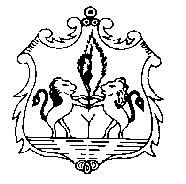 Provincia di CataniaPiazza Marconi – 95039 Trecastagniwww.comune.trecastagni.ct.ittel. +39 095.7020011 -  fax +39 095/7020004